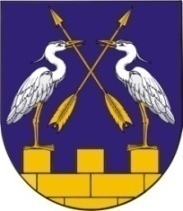 КОКШАЙСКАЯ СЕЛЬСКАЯ       МАРИЙ ЭЛ РЕСПУБЛИКЫСЕ         АДМИНИСТРАЦИЯ  ЗВЕНИГОВО МУНИЦИПАЛ                                            ЗВЕНИГОВСКОГО       РАЙОНЫН КОКШАЙСК           МУНИЦИПАЛЬНОГО РАЙОНА ЯЛ КУНДЕМ          РЕСПУБЛИКИ МАРИЙ ЭЛ АДМИНИСТРАЦИЙЖЕ                      ПОСТАНОВЛЕНИЕ 			                           ПУНЧАЛот 02 апреля 2021 г.  №31О назначении публичных слушаний о предоставлении разрешения на  отклонение от предельных  параметров разрешенного строительства в с.КокшайскРуководствуясь  Градостроительным кодексом Российской Федерации, Федеральным законом от 06.10.2003 г. № 131-ФЗ «Об общих принципах организации местного самоуправления в Российской Федерации», Положением о порядке организации и проведения публичных слушаний по вопросам градостроительной деятельности на территории муниципального образования «Кокшайское сельское поселение», утвержденного решением Собрания депутатов муниципального образования «Кокшайское сельское поселение» от 26.02.2019 г. №230,  Правилами землепользования и застройки муниципального образования «Кокшайское сельское поселение», утвержденными  решением Собрания депутатов от 11.03.2013  №176 (с изм. и доп.) и на основании  представленных документов, в целях соблюдения прав человека на благоприятные условия жизнедеятельности, прав и законных интересов правообладателей земельных участков и объектов капитального строительства, Кокшайская сельская администрация                                           П О С Т А Н О В Л Я Е Т:Назначить публичные слушания по вопросам:- о предоставлении  разрешения на отклонение от  предельных параметров разрешенного строительства на земельных участках,  расположенных  по адресу:  Республика Марий Эл, Звениговский район,          с. Кокшайск, ул. Приволжская   с  кадастровыми  номерами:- 12:14:0508001:533,  площадью 250 кв.м.,  в  части  уменьшения  минимальной  площади  земельного  участка с 600 кв.м. до 250кв.м. в целях смены вида разрешенного использования  с  «для размещения базы отдыха, для индивидуального строительства, для размещения объектов, характерных  для населенных пунктов»  на  «индивидуальный  жилой дом с приусадебным земельным участком»;	- 12:14:0508001:69,  площадью 93 кв.м., в  части  уменьшения  минимальной площади  земельного  участка  с 600 кв.м. до 93кв.м. в  целях смены вида разрешенного использования  с  «для размещения базы отдыха, для иного использования»  на   «индивидуальный  жилой дом с приусадебным земельным участком»;- 12:14:0508001:70,  площадью 509 кв.м.,   в  части  уменьшения  минимальной площади  земельного  участка с 600 кв.м. до 509кв.м. в  целях смены вида  разрешенного использования  с  «для размещения базы отдыха, для иного использования»  на  «индивидуальный  жилой дом  с приусадебным земельным участком».             2. Определить  дату  проведения публичных слушаний  04 мая 2021г.  в  10 часов 00 минут  по адресу:  424915, Республика Марий Эл, Звениговский район,  с. Кокшайск, ул. Кологривова, д.37а (здание Кокшайской сельской администрации).              3. Назначить комиссию в составе председателя – Николаева П.Н., секретаря – Бондарец Т.Н., членов комиссии – Ивановой Л.Н.,                  Исаевой Т.В.,  Боченковой О.А.              4. Настоящее  постановление вступает в силу  после его обнародования  и  размещения  в информационно-телекоммуникационной сети «Интернет» www.admzven.ru.              5. Контроль  за  исполнением настоящего постановления возложить на специалиста 1 категории Бондарец Т.Н. Глава  Администрации 					 Николаев П.Н.